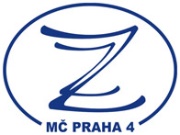 ZDRAVOTNICKÉ ZAŘÍZENÍ MČ PRAHA 4ŘeditelstvíKotorská 1590/40140 00 Praha 4IČ: 44846291tel: +420 xxxxxe-mail: xxxxxwww.zzpraha4.cz	V Praze dne 1. 6. 2023Objednávka mytí oken, čištění koberců, linolea, nábytku a skleněných stříšek - dětské skupiny Kotorská, dětské skupiny Rabasova a Centrum pomoci závislýmTímto objednáváme mytí oken, čištění koberců, linolea, nábytku a skleněných stříšek, dle nabídky ze dne 25.5.2023, ve výši 81.517 Kč bez DPH, tj. 98.635,57 Kč včetně 21 % DPH, viz. příloha.Místa a termíny dodání:Dětské skupiny KotorskáKotorská 1590/40140 00 Praha 4TERMÍN DODÁNÍ: 14.-18.8.2023Dětské skupiny RabasovaRabasova 1068/12140 00 Praha 4TERMÍN DODÁNÍ: 24.7.-27.7.2023Centrum pomoc závislýmRodvinovská 574/3140 00 Praha 4TERMÍN DODÁNÍ: Lze přidat k jednomu z termínů výše, Pondělí nebo ČtvrtekNabídka 1 strana………………………………………………Dana Zichová, DiS.ředitelka příspěvkové organizaceZdravotnické zařízení MČ Praha 4Kotorská 1590/40140 00 Praha 4Nabídka:Zdravotnické zařízení Zdravotnické zařízení MČ Praha 4MČ Praha 4Kotorská 1590/40Kotorská 1590/40140 00 Praha 4140 00 Praha 4IČ: 44846291, Neplátci DPHIČ: 44846291, Neplátci DPHtel.: xxxxx, xxxxxtel.: xxxxx, xxxxxZajištění mytí oken + čištění kobercůZajištění mytí oken + čištění kobercůDětské skupiny Kotorská (jesle)Dětské skupiny Kotorská (jesle)Termín realizace:Kotorská 1590/40Kotorská 1590/4014.-18.8.2023140 00, Praha 4140 00, Praha 4položkymnožstvípoložkym2KsOkna + vnitřní prosklení1529xxxxxxxxxxŽaluzie vnitřní529xxxxxxxxxxKoberce160xxxxxxxxxxKoberce kusové10 KsxxxxxxxxxxKřesla a židle23 KsxxxxxxxxxxČalouněná pohovka do L1 KsxxxxxxxxxxLino podlaha-čištění strojem208voskxxxxxxxxxxLino schody-čištění46 KsvoskxxxxxxxxxxSkleněná stříška nad vchody303m výškaxxxxxxxxxxDětské skupiny Rabasova (jesle)Dětské skupiny Rabasova (jesle)Termín realizace:Rabasova 1068/12Rabasova 1068/1224.7.-27.7.202348813bez DPH140 00, Praha 4140 00, Praha 4položkymnožstvípoložkym2KsOkna + vnitřní prosklení864xxxxxxxxxxŽaluzie vnitřní104xxxxxxxxxxŽaluzie venkovní ve výšce90xxxxxxxxxxKoberce12xxxxxxxxxxKoberce kusové16 KsxxxxxxxxxxLehátka75 KsxxxxxxxxxxKřesla a židle7 KsxxxxxxxxxxMolitanové pohovky25 KsxxxxxxxxxxSkleněné stříšky nad vchodySkleněné stříšky nad vchody3 Ks3m výškaxxxxxxxxxxCentrum pomoci závislýmCentrum pomoci závislýmTermín realizace:Rodvinovská 574/3Rodvinovská 574/3Lze přídat k jednomu z termínů výše140 00, Praha 4140 00, Praha 4Vždy Pondělí nebo Čtvrtek30370bez DPHpoložkymnožstvípoložkym2Okna + prosklené dveře40xxxxxxxxxxKoberce102xxxxxxxxxxPozn: U oken požadujeme kompletní mytí včetně rámů a parapetůPozn: U oken požadujeme kompletní mytí včetně rámů a parapetůPozn: U oken požadujeme kompletní mytí včetně rámů a parapetůPozn: U oken požadujeme kompletní mytí včetně rámů a parapetůPozn: U oken požadujeme kompletní mytí včetně rámů a parapetů2334bez DPH